Bonjour, Macif Auvergne-Rhône-Alpes, partenaire de l’Orchestre Symphonique Confluences,  a le plaisir de vous inviter à un concert exceptionnel sur le thème du cinéma.  Un spectacle ludique où le chef d’orchestre, Philippe Fournier, vous fera revivre les grands moments du 7ème Art avec les musiques des plus grands films  interprétées par des artistes de talent. Parce que nous sommes convaincus que la musique crée du lien social, la Macif vous offre cette soirée, CONCERT EMOI - musique de filmMardi 3 mai 2022 à 20h00àBourse du travail205 place Guichard 69003 Lyon 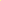 Pour vous inscrire Cliquez iciouverture des portes à 19h15Placement libreVous trouverez ci-joint le carton d’invitation.Pour tout renseignement, vous pouvez adresser un message à concertemoi@macif.fr  - 04 70 30 10 01